สรุปผลการเรื่องร้องเรียนร้องทุกข์ ประจำปีงบประมาณ พ.ศ. 2562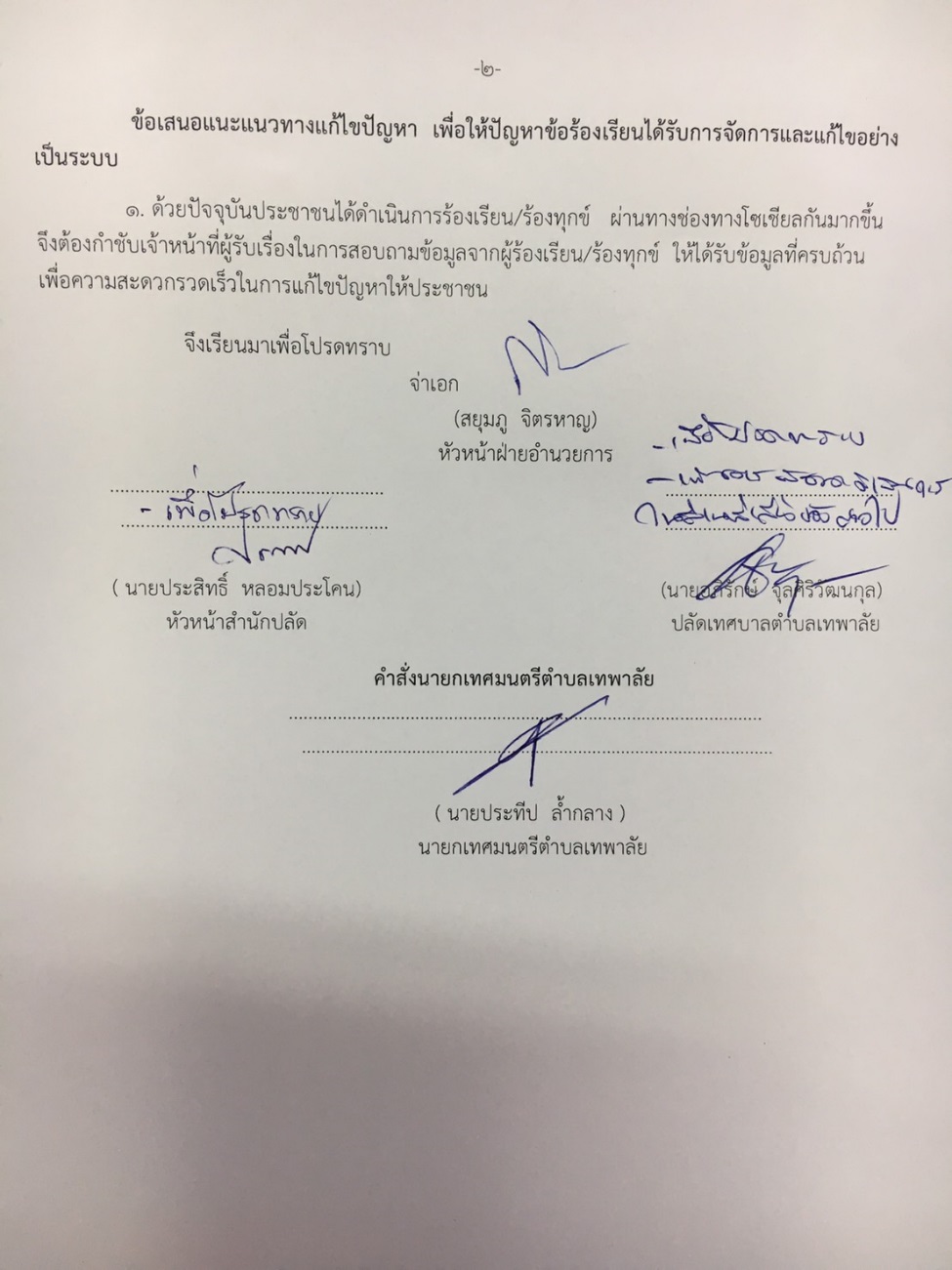 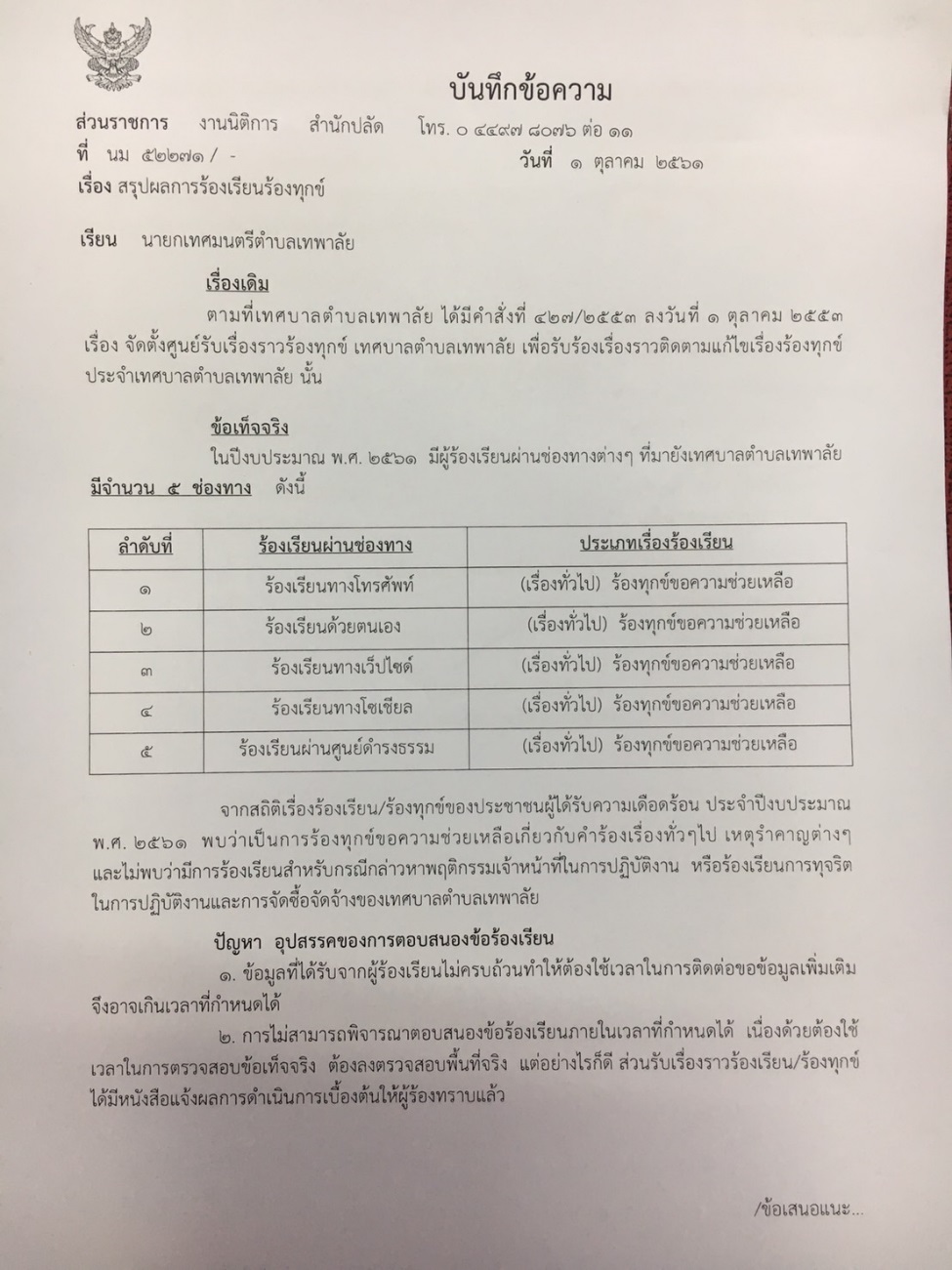 